Texas CIC Certification Prep Course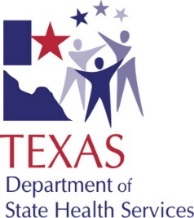 Application for PARTICIPATIONTexas CIC Certification Prep CourseApplication for PARTICIPATIONTexas CIC Certification Prep CourseApplication for PARTICIPATIONTexas CIC Certification Prep CourseApplication for PARTICIPATIONTexas CIC Certification Prep CourseApplication for PARTICIPATIONContact InformationContact InformationContact InformationContact InformationContact InformationJob Title(s):Job Title(s):Job Title(s):Job Title(s):Job Title(s):Applicant Name:Applicant Name:Applicant Name:Applicant Name:Applicant Name:Phone:E-mail:E-mail:E-mail:E-mail:Facility Name:Facility Name:Facility Name:Facility Name:Facility Name:Facility Address:Facility Address:Facility Address:Facility Address:Facility Address:City:State:State:ZIP Code:ZIP Code:Background Information/experienceBackground Information/experienceBackground Information/experienceBackground Information/experienceBackground Information/experienceHow long have you been an Infection Preventionist?How long have you been an Infection Preventionist?How long have you been an Infection Preventionist?How long have you been an Infection Preventionist?In what type of healthcare setting do you currently work?In what type of healthcare setting do you currently work?In what type of healthcare setting do you currently work?In what type of healthcare setting do you currently work?Are you currently CIC certified?Are you currently CIC certified?Are you currently CIC certified?Are you currently CIC certified?In your facility, how many IPs are CIC Certified?In your facility, how many IPs are CIC Certified?In your facility, how many IPs are CIC Certified?In your facility, how many IPs are CIC Certified?When do you plan to take the CIC certification exam?When do you plan to take the CIC certification exam?When do you plan to take the CIC certification exam?When do you plan to take the CIC certification exam?Is your facility in an urban or rural community? Circle one.Is your facility in an urban or rural community? Circle one.     Urban      or       Rural     Urban      or       Rural     Urban      or       RuralExplain why you should be chosen to participate in this prep course:Explain why you should be chosen to participate in this prep course:Explain why you should be chosen to participate in this prep course:Explain why you should be chosen to participate in this prep course:Explain why you should be chosen to participate in this prep course:CIC Exam REquirementsCIC Exam REquirementsCIC Exam REquirementsCIC Exam REquirementsCIC Exam REquirementsAre you accountable for the infection prevention and control activities/program in your setting?Are you accountable for the infection prevention and control activities/program in your setting?Are you accountable for the infection prevention and control activities/program in your setting?Are you accountable for the infection prevention and control activities/program in your setting?Do you have a post-secondary degree (e.g. associates’ or baccalaureate degree) from an accredited academic facility?Do you have a post-secondary degree (e.g. associates’ or baccalaureate degree) from an accredited academic facility?Do you have a post-secondary degree (e.g. associates’ or baccalaureate degree) from an accredited academic facility?Do you have a post-secondary degree (e.g. associates’ or baccalaureate degree) from an accredited academic facility?Do you have experience in the following: Do you have experience in the following: Do you have experience in the following: Do you have experience in the following: Do you have experience in the following: Preventing and controlling the transmission of infectious agents:Preventing and controlling the transmission of infectious agents:Preventing and controlling the transmission of infectious agents:Preventing and controlling the transmission of infectious agents:Identification of infectious disease processes:Identification of infectious disease processes:Identification of infectious disease processes:Identification of infectious disease processes:Surveillance and epidemiologic investigation:Surveillance and epidemiologic investigation:Surveillance and epidemiologic investigation:Surveillance and epidemiologic investigation:Employee/occupational health:Employee/occupational health:Employee/occupational health:Employee/occupational health:Management and communication:Management and communication:Management and communication:Management and communication:Education and research:Education and research:Education and research:Education and research:Environment of care:Environment of care:Environment of care:Environment of care:Cleaning, sterilization, disinfection, and asepsis:Cleaning, sterilization, disinfection, and asepsis:Cleaning, sterilization, disinfection, and asepsis:Cleaning, sterilization, disinfection, and asepsis: